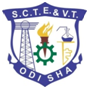 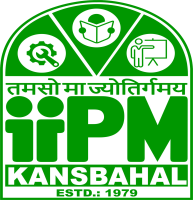  IIPM SCHOOL OF ENGINEERIN AND TECHNOLOGY     LESSON PLAN: 2022-23Advance Manufacturing ProcessTh- 04(b)Branch 		: Mechanical                                  			 Semester:  6th Duration 		: 60Faculty name 	: Saritprava SahooSYLLABUSTEXT BOOKS& OTHER REFERENCES BOOKSObjective           : to the field of production by advance nontraditional methods which give the conversion of raw materials into finished product.Learning Outcome    : Understanding effectiveness ofUnderstand the working principle of modern machining processes.Understand the Plastic ProcessingUnderstand the additive manufacturing processUnderstand the Special Purpose MachinesUnderstand the Maintenance of Machine ToolsFaculty Member				HOD				Principal/ DirectorUnit – I Modern Machining Processes:1.1 Introduction – comparison with traditional machining.1.2 Ultrasonic Machining: principle, Description of equipment, applications.1.3 Electric Discharge Machining: Principle, Description of equipment, Dielectric fluid, tools (electrodes), Process parameters, Output characteristics, applications.1.4 Wire cut EDM: Principle, Description of equipment, controlling parameters; applications.1.5 Abrasive Jet Machining: principle, description of equipment, Material removal rate, application.1.5 Laser Beam Machining: principle, description of equipment, Material removal rate, application.1.6 Electro Chemical Machining: principle, description of equipment, Material removal rate, application.1.7 Plasma Arc Machining – principle, description of equipment, Material removal rate, Process parameters, performance characterization, Applications.1.8 Electron Beam Machining - principle, description of equipment, Material removal rate,Process parameters, performance characterization, Applications.Self Study: Concepts to  Unit – IIPlastic Processing:2.1 Processing of plastics.2.2 Moulding processes: Injection moulding, Compression moulding, Transfer moulding.2.3 Extruding; Casting; Calendering.2.4 Fabrication methods-Sheet forming, Blow moulding, Laminating plastics (sheets, rods & tubes), Reinforcing.2.5 Applications of Plastics.Self Study: Conversion from Automata to Grammar and vice versaUnit – IIIAdditive Manufacturing Process:3.1 Introduction, Need for Additive Manufacturing3.2 Fundamentals of Additive Manufacturing, AM Process Chain3.3 Advantages and Limitations of AM, Commonly used Terms3.4 Classification of AM process, Fundamental Automated Processes, Distinction between AM and CNC, other related technologies.3.5 Application –Application in Design, Aerospace Industry, Automotive Industry, Jewelry Industry, Arts and Architecture. RP Medical and Bioengineering Applications.3.6 Web Based Rapid Prototyping Systems.3.7 Concept of Flexible manufacturing process, concurrent engineering, production tools like capstan and turret lathes, rapid prototyping processes.Unit – IVSpecial Purpose Machines (SPM):4.1 Concept, General elements of SPM, Productivity improvement by SPM, Principles ofSPM design.Unit – VMaintenance of Machine Tools:5.1 Types of maintenance, Repair cycle analysis, Repair complexity, Maintenance manual,Maintenance records, Housekeeping. Introduction to Total Productive Maintenance (TPM).Text BooksText Books1.“Production technology –Vol-II”, O.P.KHANNA, Dhanpat Rai Publication.2.“Workshop Technology, Vol – II”, B.S. Raghuwanshi, Dhanpat Rai.Suggested / Reference BooksSuggested / Reference Books1.“Production Technology” HMT, Bangalore, TMH.Sl.NoChapter Proposed Week for TeachingPeriodNo.Subject NameImportant Teaching PointsContent Source1I1st1Modern Machining ProcessesIntroduction – comparison with traditional machining.Production technology –Vol-II”, O.P.KHANNA, Dhanpat Rai Publication2I1st2Modern Machining ProcessesUltrasonic Machining: principle, Description of equipment, applications.Production technology –Vol-II”, O.P.KHANNA, Dhanpat Rai Publication3I1st3Modern Machining ProcessesElectric Discharge Machining: Principle, Description of equipment, Dielectric fluid, tools (electrodes), Process parameters, Output characteristics, applications.Production technology –Vol-II”, O.P.KHANNA, Dhanpat Rai Publication4I1st4Modern Machining ProcessesWire cut EDM: Principle, Description of equipment, controlling parameters; applications.Production technology –Vol-II”, O.P.KHANNA, Dhanpat Rai Publication5I2nd  1Modern Machining ProcessesAbrasive Jet Machining: principle, description of equipment, Material removal rate, application.Production technology –Vol-II”, O.P.KHANNA, Dhanpat Rai Publication6I2nd  2Modern Machining ProcessesLaser Beam Machining: principle, description of equipment, Material removal rate, application.Production technology –Vol-II”, O.P.KHANNA, Dhanpat Rai Publication7I2nd  3Modern Machining ProcessesElectro Chemical Machining: principle, description of equipment, Material removal rate, application.Production technology –Vol-II”, O.P.KHANNA, Dhanpat Rai Publication8I2nd  4Modern Machining ProcessesPlasma Arc Machining – principle, description of equipment, Material removal rate, Process parameters, performance characterization, Applications.Production technology –Vol-II”, O.P.KHANNA, Dhanpat Rai Publication9I3rd 1Modern Machining ProcessesElectron Beam Machining - principle, description of equipment, performanceProduction technology –Vol-II”, O.P.KHANNA, Dhanpat Rai Publication10I3rd 2Modern Machining ProcessesMaterial removal rate, Process parameters characterization, Applications.Production technology –Vol-II”, O.P.KHANNA, Dhanpat Rai Publication11II3rd 3Plastic ProcessingProcessing of plastics.Production technology –Vol-II”, O.P.KHANNA, Dhanpat Rai Publication12II3rd 4Plastic ProcessingMoulding processes: Injection moulding, Compression moulding, Transfer moulding.Production technology –Vol-II”, O.P.KHANNA, Dhanpat Rai Publication13II4th 1Plastic ProcessingExtruding; Casting; Calendering.Production technology –Vol-II”, O.P.KHANNA, Dhanpat Rai Publication14II4th 2Plastic ProcessingFabrication methods-Sheet forming, Blow moulding, Laminating plastics (sheets, rods & tubes), Reinforcing.Production technology –Vol-II”, O.P.KHANNA, Dhanpat Rai Publication15II4th 3Plastic ProcessingApplications of Plastics.Production technology –Vol-II”, O.P.KHANNA, Dhanpat Rai Publication16II4th 4Plastic ProcessingASSIGNMENTProduction technology –Vol-II”, O.P.KHANNA, Dhanpat Rai Publication17II4th 1Plastic ProcessingCLASS TESTProduction technology –Vol-II”, O.P.KHANNA, Dhanpat Rai Publication18III6th  2Additive Manufacturing ProcessIntroduction, Need for Additive ManufacturingProduction technology –Vol-II”, O.P.KHANNA, Dhanpat Rai Publication19III6th  3Additive Manufacturing ProcessFundamentals of Additive Manufacturing, AM Process ChainProduction technology –Vol-II”, O.P.KHANNA, Dhanpat Rai Publication20III6th  4Additive Manufacturing Process Advantages and Limitations of AM, Commonly used TermsProduction technology –Vol-II”, O.P.KHANNA, Dhanpat Rai Publication21III6th  1Additive Manufacturing ProcessDescribe the functions of Inventories.Production technology –Vol-II”, O.P.KHANNA, Dhanpat Rai Publication227th 2Additive Manufacturing ProcessClassification of AM process, Fundamental Automated Processes, Distinction between AM and CNC, other related technologies.Production technology –Vol-II”, O.P.KHANNA, Dhanpat Rai Publication237th 3Additive Manufacturing ProcessApplication –Application in Design, Aerospace Industry, Automotive Industry, Jewelry Industry, Arts and Architecture. RP Medical and Bioengineering Applications..Production technology –Vol-II”, O.P.KHANNA, Dhanpat Rai Publication247th 4Additive Manufacturing ProcessWeb Based Rapid Prototyping Systems lProduction technology –Vol-II”, O.P.KHANNA, Dhanpat Rai Publication257th 1Additive Manufacturing ProcessConcept of Flexible manufacturing process, concurrent engineering, production tools like capstan and turret lathes, rapid prototyping processes.Production technology –Vol-II”, O.P.KHANNA, Dhanpat Rai Publication267th 2Additive Manufacturing ProcessASSIGNMENTProduction technology –Vol-II”, O.P.KHANNA, Dhanpat Rai Publication277th 3Additive Manufacturing ProcessCLASS TESTProduction technology –Vol-II”, O.P.KHANNA, Dhanpat Rai Publication2810th 4Special Purpose Machines (SPM)Concept, General elements of SPM, Productivity improvement by SPM, Principles ofSPM design.Production technology –Vol-II”, O.P.KHANNA, Dhanpat Rai Publication2910th 1Special Purpose Machines (SPM)ASSIGNMENTProduction technology –Vol-II”, O.P.KHANNA, Dhanpat Rai Publication3010th 2Special Purpose Machines (SPM)CLASS TESTProduction technology –Vol-II”, O.P.KHANNA, Dhanpat Rai Publication31V3Maintenance of Machine ToolsTypes of maintenance, Repair cycle analysis, Repair complexity, Maintenance manual,Production technology –Vol-II”, O.P.KHANNA, Dhanpat Rai Publication31V3Maintenance of Machine ToolsMaintenance records, Housekeeping. Introduction to Total Productive Maintenance (TPM).Production technology –Vol-II”, O.P.KHANNA, Dhanpat Rai Publication32V4Maintenance of Machine ToolsASSIGNMENTProduction technology –Vol-II”, O.P.KHANNA, Dhanpat Rai Publication33V1Maintenance of Machine ToolsCLASS TESTProduction technology –Vol-II”, O.P.KHANNA, Dhanpat Rai Publication